         Jellyfish – PE – Athletics       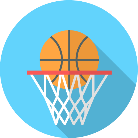 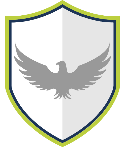 Words to know and spell (Tier 2 Vocabulary)Words to know and spell (Tier 2 Vocabulary)Words to know and spell (Tier 2 Vocabulary)SpeedJogSprintPaceBalanceDirectionTake OffLandingSwingHeightDistanceOverarm Words to understand and spell  (Tier 3 Vocabulary)Words to understand and spell  (Tier 3 Vocabulary)Pace The speed at which a performer runsAgilityThe ability to change direction quickly and easily.JumpTake off and land on two feet.HopTake off on one foot and land on the same foot.CoordinationTo move different body parts at the same time. 